Утверждено   приказом по школе 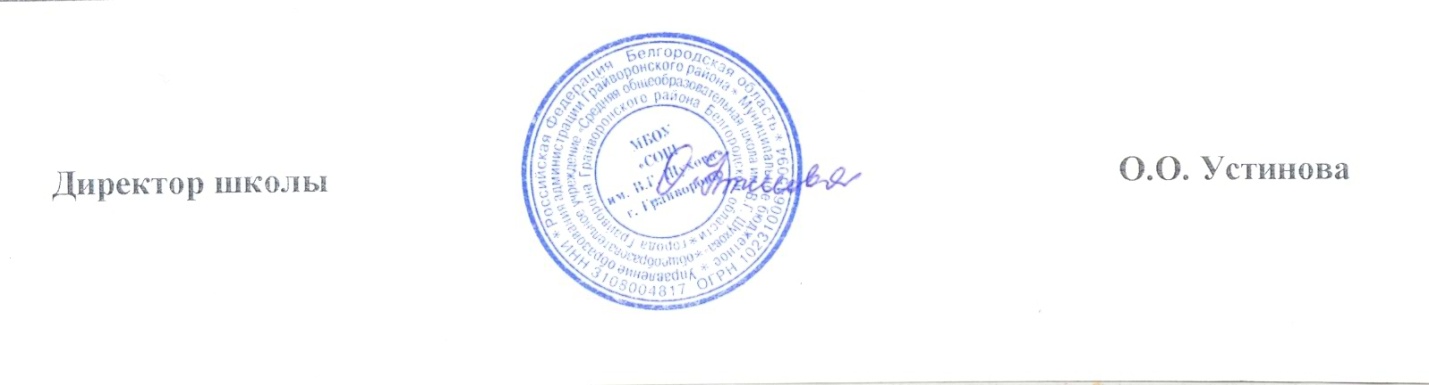  от  10  января  2022 года   № 1График  консультаций  по подготовке к  ГИА обучающихся МБОУ «СОШ им.В.Г.Шухова» г.Грайворона9а9б11 Русский языкВторник 16.20-17.05\Буракова Е.НСреда 2,4 неделя (8 урок)15-40- 16-25 / Хорошилова Л.В.Понедельник 1,3 неделя(8 урок)15-40- 16-25 /  Хорошилова Л.В.МатематикаПонедельник (8 урок)15-40- 16-25/Карпенко Г.Н.Среда1,3 неделя (8 урок)15-40- 16-25 /Устинова О.О.Понедельник 2,4 неделя(8 урок)15-40- 16-25 / Слесаренко В.В./Агаркова И.В. Обществознание Пятница (7урок)8-00 -8-30 / Клыженко Л.В.Пятница  (7 урок)14:45-15:30/ Новикова Е.К. Вторник (7 урок)8-00 -8-30 / Клыженко Л.В.ИсторияЧетверг (8 урок)15-40- 16-25 / Клыженко Л.В. Четверг (8 урок)15-40- 16-25 /Новикова Е.К.ХимияСреда (7 урок) 14-45- 15-30 /Пискун Н.И.Понедельник  (7 урок)14-45- 15-30 /Кононова А.В.Четверг (8 урок)15-40- 16-25 /Пискун Н.И.БиологияПятница (8 урок)15-40- 16-25 / Шевченко Н.Н.Пятница (8 урок)15-40- 16-25 /Шевченко Н.НПятница (4 урок)11-30-12-15/Шевченко Н.Н.ФизикаСреда (8 урок)15-40- 16-25Понедельник (8 урок)15-40- 16-25Пятница (8 урок)15-40- 16-25Шевляков В.А.ЛитератураПятница  15-40- 16-25 Буракова Е.Н